14.10.2022Ул. Рубцова, 2-я Мельничная, Красивая, вывоз мусора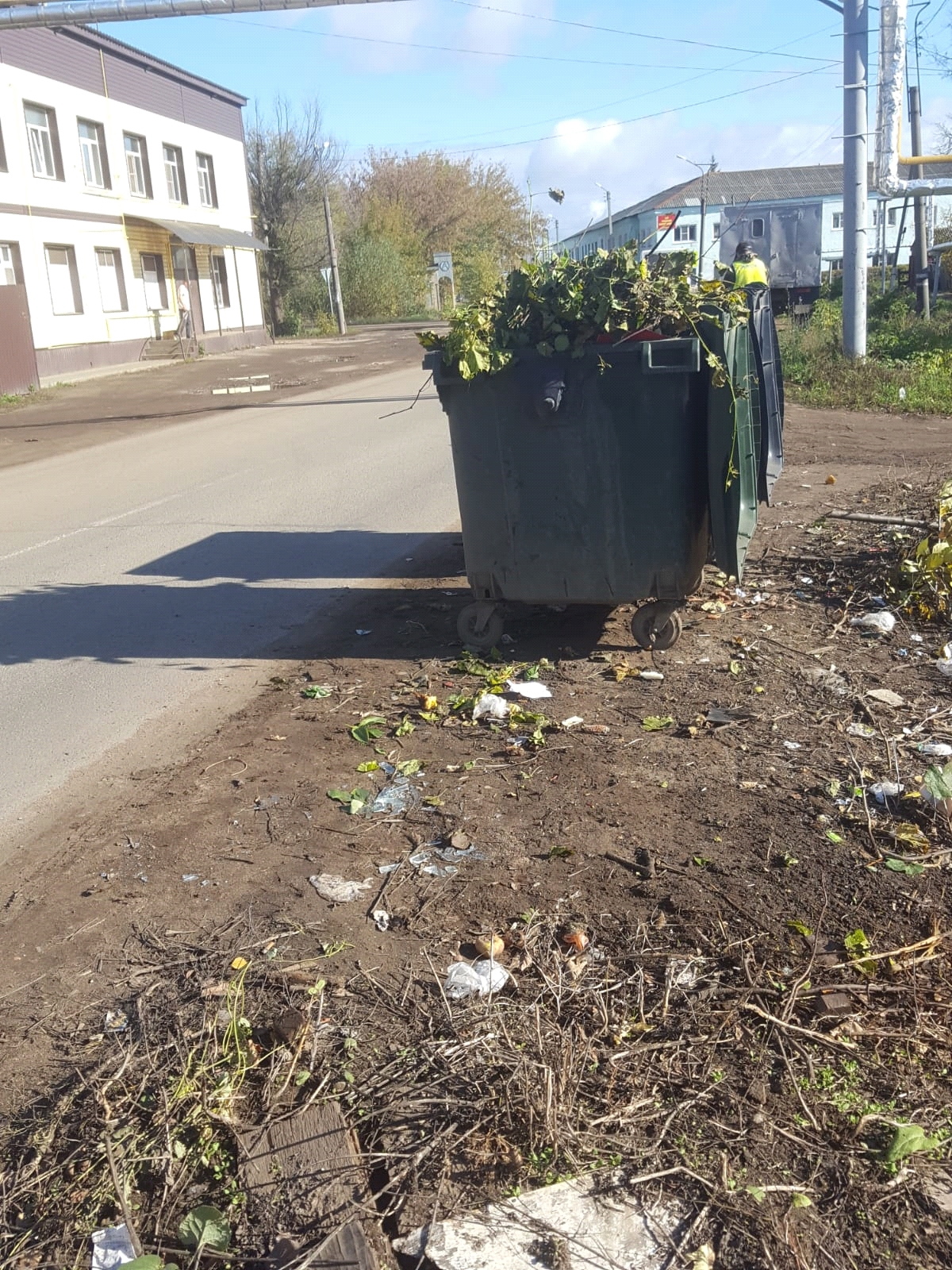 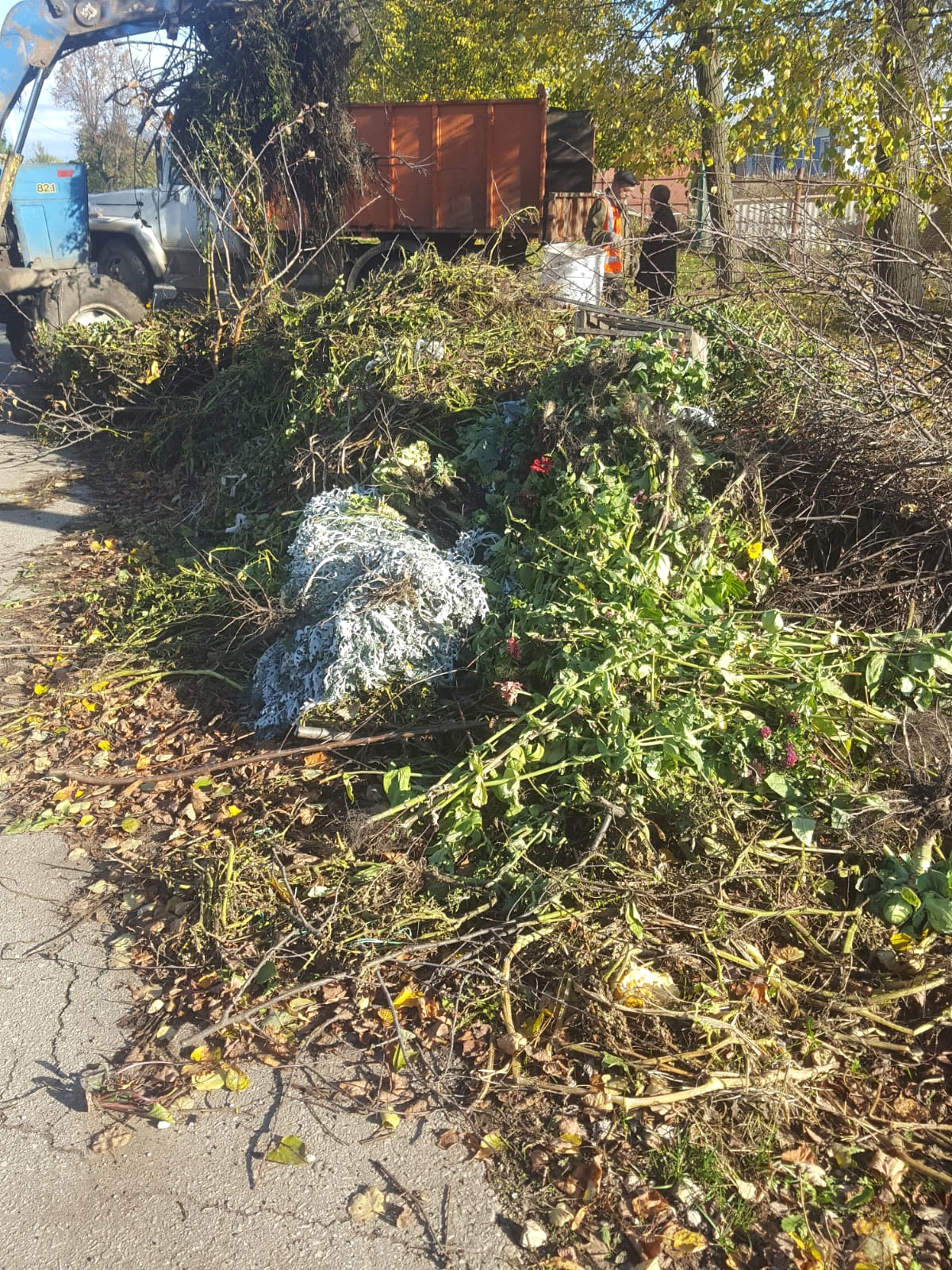 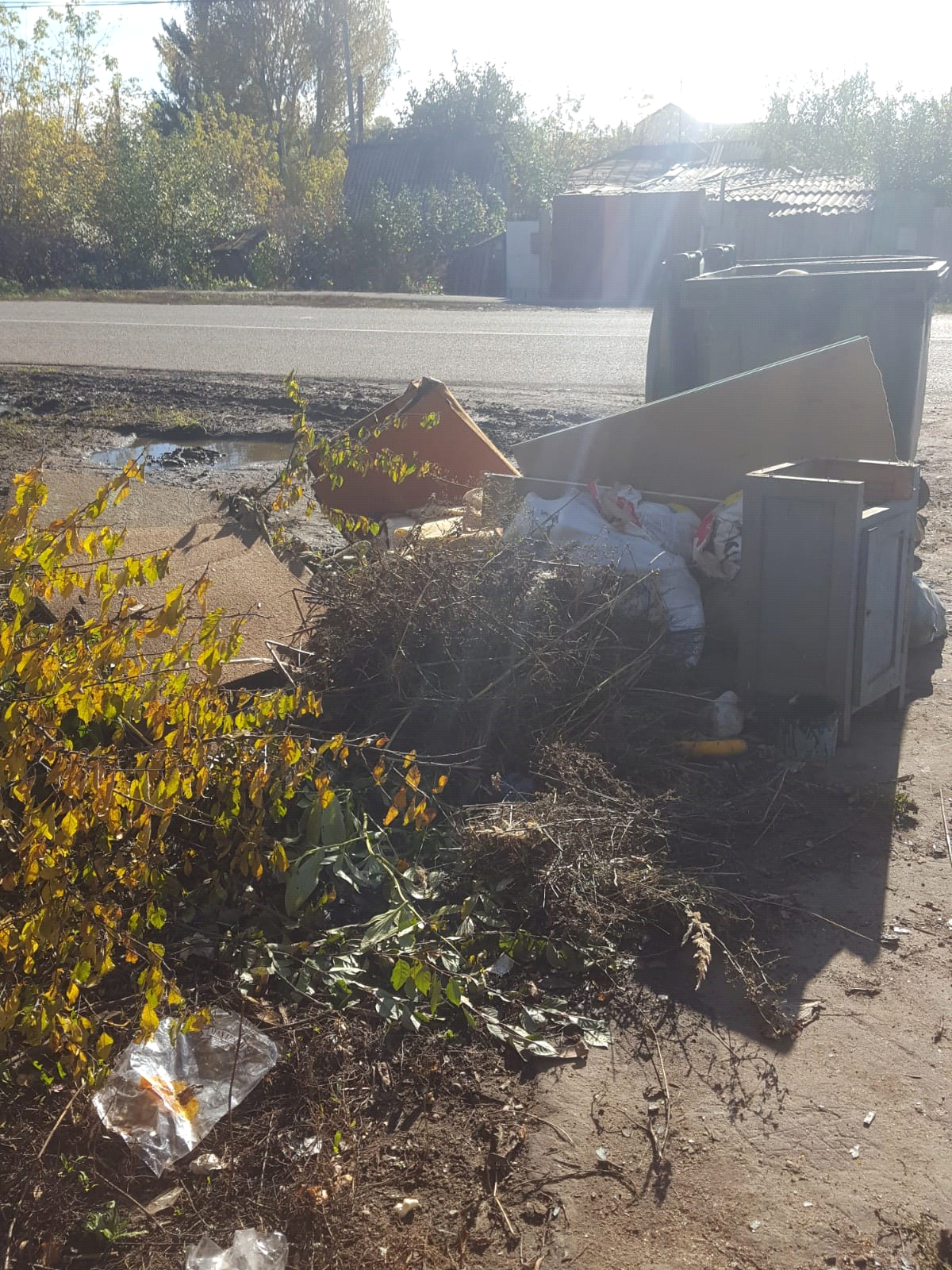 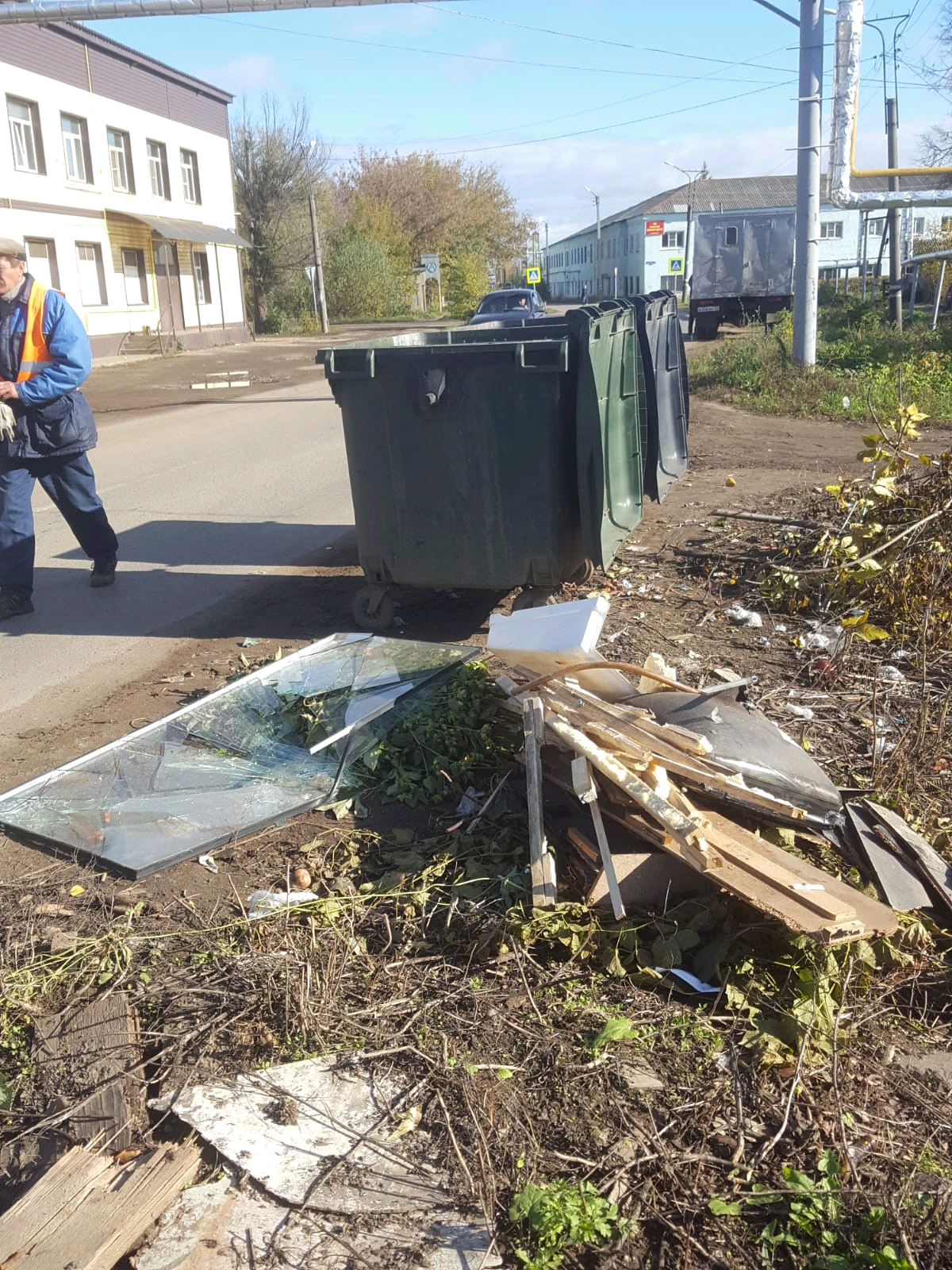 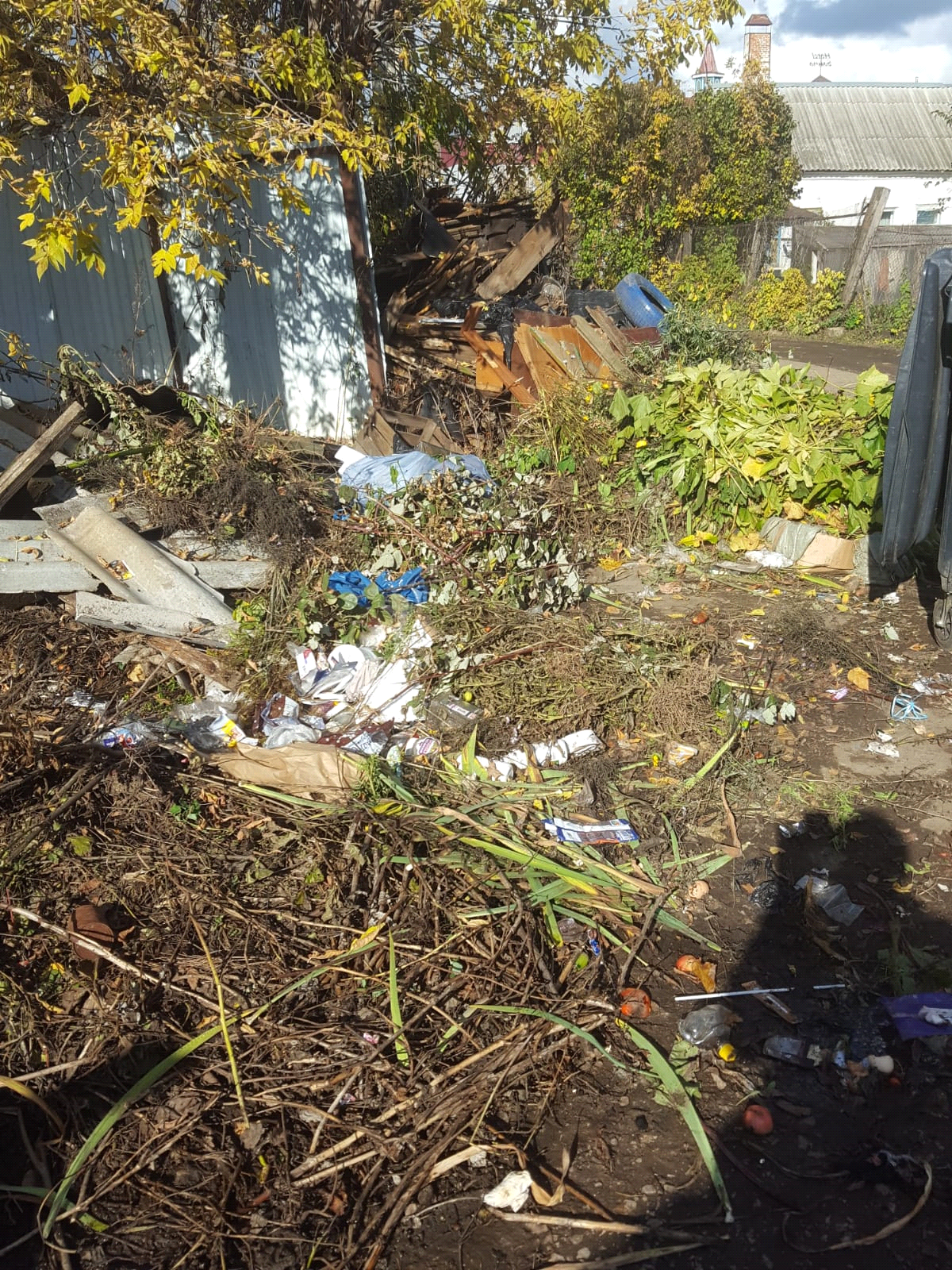 